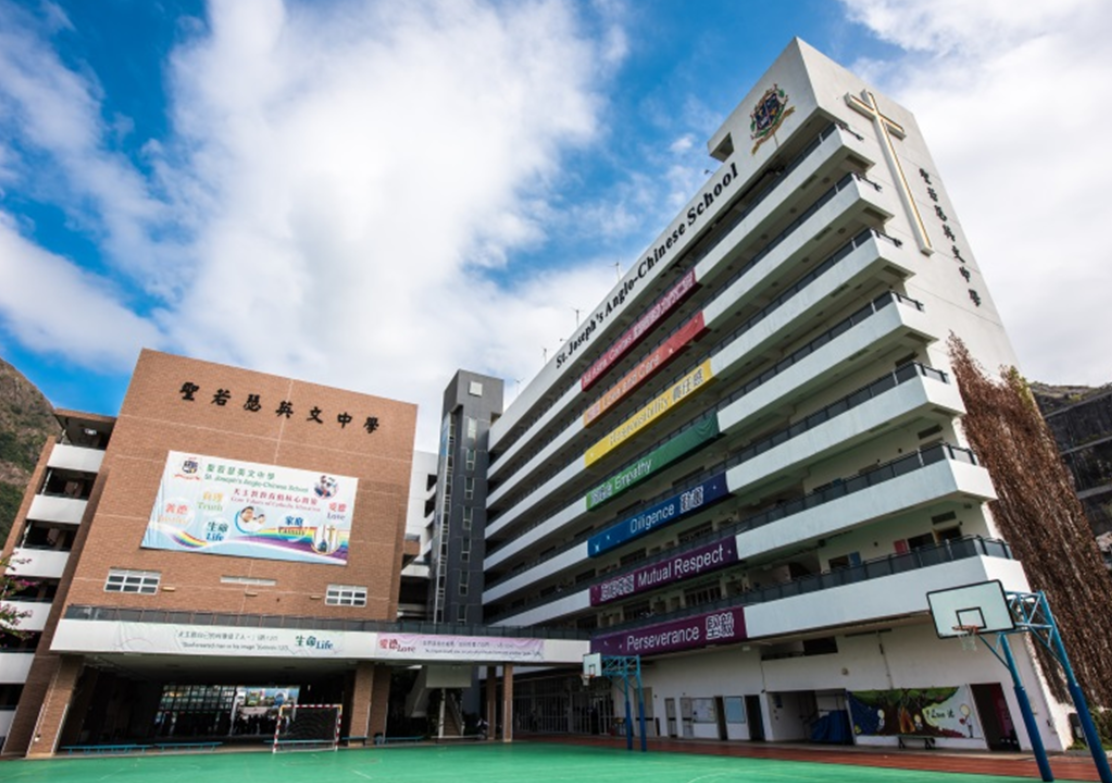 Name of the School: St. Joseph’s Anglo-Chinese School Name of the proposal: Item Provision Network Names of students: Ho Ho Hin, Ho Lok Yin, Lee Cheuk Hei Martin,                 Mak Siu Sing, Yu Guande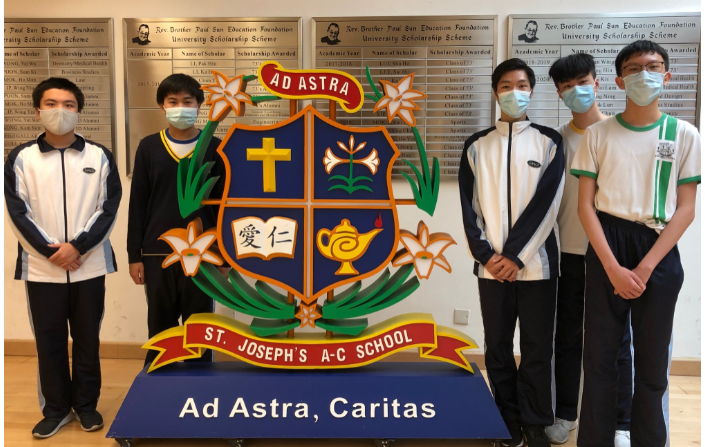 